Gereskul OleksiiGeneral details:Certificates:Experience:Documents and further information:Im holder of Master Unlimited CoC and DPO offshore limited ticket. Id being working as Master and Master/SDPO on chem/oil and DP shuttle tankers for last years and has a lot of experience with STS, different kind of DP opns, preparation and successful passing of SIRE, Class, PSC, flag state, MLC and external/internal audits, has dry docking and ship building experience. Also, vessel under my command gained "Best vessel in the fleet" award in Apr2016.Position applied for: MasterAdditional position applied for: SDPODate of birth: 14.07.1978 (age: 39)Citizenship: UkraineResidence permit in Ukraine: YesCountry of residence: UkraineCity of residence: OdessaPermanent address: 75 Gvozdichnaya str.,Contact Tel. No: +38 (093) 838-24-85E-Mail: alexgereskul@gmail.comSkype: gera-dashaU.S. visa: NoE.U. visa: NoUkrainian biometric international passport: Not specifiedDate available from: 10.10.2017English knowledge: ExcellentMinimum salary: 13000 $ per month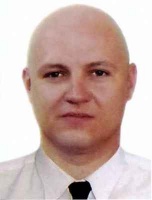 DocumentNumberPlace of issueDate of expiryCivil passportKE 901885Ukraine00.00.0000Seamanâs passportAB 557519Ukraine12.08.2020Tourist passportFE 473213Ukraine26.05.2022TypeNumberPlace of issueDate of expiryNational CoC: Master II/210088/2015/11Ukraine00.00.0000National Endorsement: Master10088/2015/11Ukraine13.01.2020Marshall Islands CoC: Master (oil chemical tanker)350128RMI13.01.2020Basic Safety Course (VI/1)26573Ukraine18.12.2019Advanced Fire Fighting (VI/3)19890Ukraine18.12.2019Medical Care on board (VI/4 4-6)02421Ukraine18.12.2019Survival Craft and Rescue boats (VI/2 1-4)21870Ukraine18.12.2019Oil Tanker Endorsement (Management)10080/2015/11Ukraine13.01.2020Chemical Tanker Endorsement (Management)10081/2015/11Ukraine13.01.2020Tankers Familiarization04489Ukraine18.12.2019ARPA / Radar Observation & Plotting Simulator Course02191Ukraine18.12.2019ECDIS07740Ukraine18.12.2019GMDSS General Operator10087/2015/11Ukraine13.01.2020Bridge Team & Resource Management05936Ukraine18.12.2019Offshore crew resource management25/126/2014Ukraine00.00.0000HAZMAT13010Ukraine18.12.2019Ship Security officer9324Ukraine28.02.2022Ship Safety OfficerSO/OB/2011/32924Norway00.00.0000DP Offshore Limited27254United Kingdom15.01.2021Medical Examination (International + Marshall Isl.)000248Ukraine28.02.2018Yellow Fever Vaccination#Ukraine06.06.2018CES test (5.2.9)86%Ukraine00.00.0000Marlins test97%Ukraine00.00.0000Inert Gas Systems179Ukraine28.02.2022COW169Ukraine28.02.2022Gas Tanker Advanced training1234Ukraine07.09.2022PositionFrom / ToVessel nameVessel typeDWTMEBHPFlagShipownerCrewingMaster06.03.2017-03.08.2017PIONEEROil Product Tanker39997Mitsubishi7980kWMarshall IslandsAlston Globus Trade LTDSystemar LTD UkraineMaster18.09.2016-19.12.2016PIONEEROil Product Tanker39997Mitsubishi7980kWMarshall IslandsAlston Globus Trade LTDSystemar LTD UkraineMaster18.06.2016-01.09.2016MandumeOil Chemical Tanker7358Wartsila2925kWMarshall IslandsPuma Energy (Pumangol)BSM OdessaMaster12.01.2016-09.04.2016MandumeOil Chemical Tanker7358Wartsila2925kWMarshall IslandsPuma Energy (Pumangol)BSM OdessaMaster15.09.2015-05.11.2015MandumeOil Chemical Tanker7358Wartsila2925kWMarshall IslandsPuma Energy (Pumangol)BSM OdessaChief Officer25.01.2015-09.03.2015MandumeOil Chemical Tanker7358Wartsila2925kWMarshall IslandsPuma Energy (Pumangol)BSM OdessaChief Officer02.09.2014-15.11.2014MandumeOil Chemical Tanker7358Wartsila2925kWMarshall IslandsPuma Energy (Pumangol)BSM OdessaChief Officer16.07.2014-02.09.2014KatyavalaBunkering Vessel6178B&W3549.6PanamaPuma Energy (Pumangol)Ahlers Maritime BVChief Officer04.04.2014-05.06.2014MandumeOil Chemical Tanker7358Wartsila2925kWMarshall IslandsPuma Energy (Pumangol)Ahlers Maritime BVChief Officer04.12.2013-05.02.2014MandumeOil Chemical Tanker7358Wartsila2925kWMarshall IslandsPuma Energy (Pumangol)Ahlers Maritime BVChief Officer24.07.2013-04.10.2013MandumeOil Chemical Tanker7358Wartsila2925kWMarshall IslandsPuma Energy (Pumangol)Ahlers Maritime BVChief Officer20.06.2013-09.07.2013Global SeaChemical Tanker7470MAN3440kWDutchUnifleet BVBSM DeutschlandChief Officer28.05.2013-19.06.2013Global EarthOil Chemical Tanker4388MAN2560 kWDutchUnifleet BVBSM DeutschlandMaster10.03.2015-31.05.2013MandumeOil Chemical Tanker7358Wartsila2925kWMarshall IslandsPuma Energy (Pumangol)BSM OdessaChief Officer22.02.2013-18.04.2013Global EarthOil Chemical Tanker4388MAN2560 kWDutchUnifleet BVBSM DeutschlandChief Officer11.11.2012-11.01.2013Global EarthOil Chemical Tanker4388MAN2560 kWDutchUnifleet BVBSM DeutschlandChief Officer16.07.2012-29.09.2012Global EarthOil Chemical Tanker4388MAN2560 kWDutchUnifleet BVUnifleet BVChief Officer29.03.2012-24.05.2012Global EarthOil Chemical Tanker4388MAN2560 kWDutchUnifleet BVUnifleet BVChief Officer10.11.2011-09.02.2012Global EarthOil Chemical Tanker4388MAN2560 kWDutchUnifleet BVNorth Sea Tankers Management BVChief Officer17.08.2011-30.09.2011Global RiverChemical Tanker7470MAN3440kWGibraltarUnifleet BVNorth Sea Tankers Management BVChief Officer12.05.2011-05.07.2011Global RiverChemical Tanker7470MAN3440kWGibraltarUnifleet BVNorth Sea Tankers Management BV